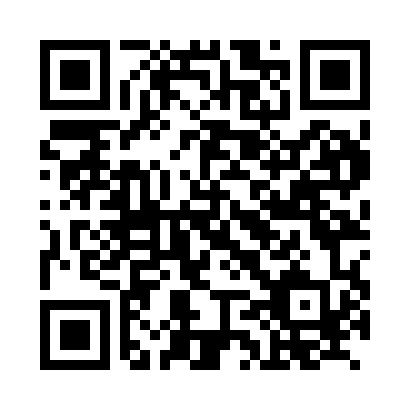 Prayer times for Badelachen, GermanyWed 1 May 2024 - Fri 31 May 2024High Latitude Method: Angle Based RulePrayer Calculation Method: Muslim World LeagueAsar Calculation Method: ShafiPrayer times provided by https://www.salahtimes.comDateDayFajrSunriseDhuhrAsrMaghribIsha1Wed3:285:531:175:198:4210:562Thu3:255:511:175:208:4310:593Fri3:215:491:175:208:4511:024Sat3:185:481:175:218:4611:055Sun3:145:461:175:228:4811:086Mon3:115:441:165:228:4911:117Tue3:075:431:165:238:5111:148Wed3:045:411:165:248:5311:189Thu3:025:391:165:248:5411:2110Fri3:015:381:165:258:5611:2411Sat3:005:361:165:258:5711:2412Sun3:005:351:165:268:5911:2513Mon2:595:331:165:279:0011:2514Tue2:595:321:165:279:0211:2615Wed2:585:301:165:289:0311:2716Thu2:575:291:165:289:0411:2717Fri2:575:271:165:299:0611:2818Sat2:565:261:165:299:0711:2919Sun2:565:251:165:309:0911:2920Mon2:555:231:165:309:1011:3021Tue2:555:221:165:319:1111:3022Wed2:555:211:175:319:1311:3123Thu2:545:201:175:329:1411:3224Fri2:545:191:175:339:1511:3225Sat2:535:181:175:339:1711:3326Sun2:535:171:175:349:1811:3327Mon2:535:161:175:349:1911:3428Tue2:525:151:175:359:2011:3529Wed2:525:141:175:359:2111:3530Thu2:525:131:175:359:2211:3631Fri2:525:121:185:369:2411:36